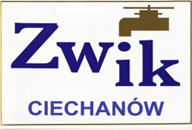 Załącznik nr 6 do SIWZ							ZAŁĄCZNIK NR 6 DO OFERTY	Wzór  wykazu zrealizowanych zamówieńWYKAZ ZREALIZOWANYCH ZAMÓWIEŃ„Wywóz  i zagospodarowanie ustabilizowanych komunalnych osadów ściekowych o kodzie 19 08 05 z terenu Oczyszczalni Ścieków w Ciechanowie”Sygnatura sprawy: O/W3/01/2018Ja niżej podpisany /My niżej podpisani,……………………………………………………………………………………………………………………..……..…….………………………(pełna nazwa Wykonawcy)……………………………………………………………………………………………………………………..……..…….………………………( dokładny adres Wykonawcy i nr tel)składając  ofertę w postępowaniu o udzielenie zamówienia publicznego na „Wywóz  i zagospodarowanie ustabilizowanych komunalnych osadów ściekowych o kodzie 19 08 05 z terenu Oczyszczalni Ścieków w Ciechanowie” oświadczamy , że w okresie ostatnich 3 lat przed dniem wszczęcia postępowania zrealizowaliśmy następujące zamówienia: Wykonawca   jest  obowiązany  dostarczyć  dokument  należytego wykonania usługi. Brak takiego dokumentu powoduje nie zaliczenie do doświadczenia Wykonawcy danego zamówienia przez Zamawiającego ....................................dnia..............................	  miejscowość i data    ..................................................................						Podpis/podpisy osoby/osób umocowanych prawnie do reprezentowania WykonawcyRodzaj zamówieniaOpis- dokładny zakres usług 1.Nazwa i adres podmiotu 
na rzecz którego wykonano usługę Ilość wywiezionych i zagospodarowanych osadówTermin realizacji[od mm-rrrr do mm-rrrr]Wartość umowy w zł netto Posiadane referencjeRodzaj zamówieniaOpis- dokładny zakres usługNazwa i adres podmiotu 
na rzecz którego wykonano usługę2.Ilość wywiezionych i zagospodarowanych osadówTermin realizacji[od mm-rrrr do mm-rrrr]Wartość umowy w zł nettoPosiadane referencjeRodzaj zamówieniaOpis- dokładny zakres usługNazwa i adres podmiotu 
na rzecz którego wykonano usługę3.Ilość wywiezionych i zagospodarowanych osadówTermin realizacji[od mm-rrrr do mm-rrrr]Wartość umowy w zł nettoPosiadane referencje